Памятка для детей и взрослых. 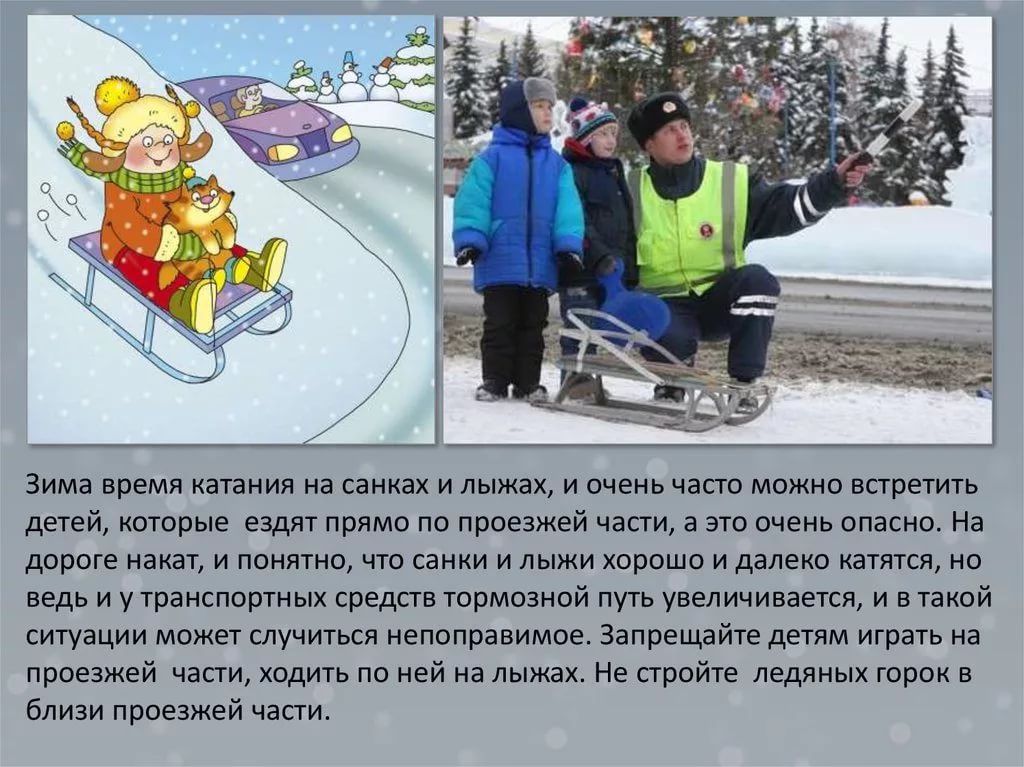 Для водителей и пешеходов!ОПЕРАЦИЯ «ГОРКА»Не все виды зимних развлечений полезны для здоровья. В зимний период времени дети проводят на улице, катаясь на лыжах, коньках, снегокатах, бубликах со снежных горок. Хорошо если во дворах домов есть горки, которые делали взрослые и позаботились о том, чтобы съезд с них не выходил на проезжую часть дороги. В связи с чем хотелось бы обратиться к родителям – задумайтесь о том, где и как проводит время Ваш ребенок, находясь на улице. Необходимо, в первую очередь, предотвращать катание детей с горок, съезд с которых выходит на проезжую часть, ведь ребенок может оказаться под колесами автомобиля! Если Вы знаете о наличии таких горок, сообщите в ГИБДД – меры к их устранению будут приняты. Благодарим Вас за сотрудничество.УВАЖАЕМЫЕ РОДИТЕЛИ!При современных скоростях движения автомобилей и городского электротранспорта большинство дорожно-транспортных происшествий происходит по вине пешеходов (взрослых и детей). Эти происшествия сопровождаются травмами, а иногда приводят к тяжким трагическим последствиям.Регулярно повторяйте детям следующие установки:– перед тем как выйти на проезжую часть, остановись и скажи себе: «Будь осторожен»,– никогда не выбегай на дорогу перед приближающимся автомобилем: водитель не может остановить машину сразу,– перед тем как выйти на проезжую часть, убедитесь, что слева, справа и сзади, если это перекресток, нет приближающегося транспорта,– выйдя из автобуса, троллейбуса и трамвая, не обходи его спереди или сзади – подожди, пока он отъедет. Найди пешеходный переход, а если поблизости его нет, осмотрись по сторонам и при отсутствии машин переходи дорогу, если нет пешеходного перехода. В этом месте водитель не ожидает пешеходов и не может мгновенно остановить автомобиль,– не выезжай на улицы и дороги на роликовых коньках, велосипеде, самокате, санках,– не играй в мяч и другие игры рядом с проезжей частью. Для игр есть двор, детская площадка или стадион,– переходи дорогу только поперек, а не наискосок, иначе ты будешь дольше находиться на ней и можешь попасть под машину;– никогда не спеши, знай, что бежать по дороге нельзя;– когда выходишь с другими детьми на проезжую часть, не болтай, сосредоточься и скажи себе и ребятам: «Будьте осторожны».Не запугивайте детей опасностями на улицах дорогах. Страх так же вреден, как неосторожность и беспечность. Дети школьного возраста должны уметь ориентироваться в дорожной обстановке.Сами знайте и выполняйте правила движения, будьте для детей примером дисциплинированности на улице.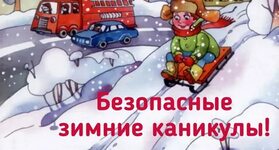 